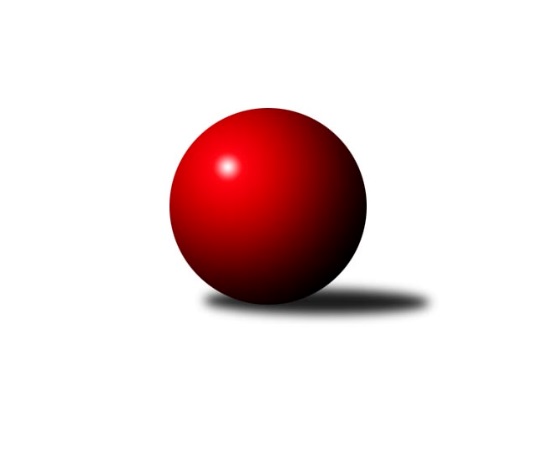 Č.17Ročník 2013/2014	1.6.2024 2. KLM B 2013/2014Statistika 17. kolaTabulka družstev:		družstvo	záp	výh	rem	proh	skore	sety	průměr	body	plné	dorážka	chyby	1.	HKK Olomouc ˝A˝	17	14	2	1	97.0 : 39.0 	(251.0 : 157.0)	3376	30	2221	1155	14	2.	TJ Rostex Vyškov ˝A˝	17	11	3	3	85.5 : 50.5 	(231.5 : 176.5)	3352	25	2214	1138	16.5	3.	TJ Sokol Vracov	17	10	2	5	76.0 : 60.0 	(207.5 : 200.5)	3310	22	2213	1097	24.6	4.	SKK Hořice	17	9	2	6	73.0 : 63.0 	(209.5 : 198.5)	3350	20	2209	1142	17	5.	KK Zábřeh	17	10	0	7	72.0 : 64.0 	(210.0 : 198.0)	3307	20	2193	1114	20.3	6.	KK Slovan Rosice	17	7	4	6	72.0 : 64.0 	(203.0 : 205.0)	3282	18	2183	1099	20.3	7.	KK Blansko	17	7	3	7	71.5 : 64.5 	(204.5 : 203.5)	3254	17	2177	1078	22.4	8.	TJ Opava˝A˝	17	6	2	9	59.0 : 77.0 	(195.0 : 213.0)	3287	14	2177	1110	25.1	9.	TJ Červený Kostelec	17	6	1	10	61.0 : 75.0 	(206.5 : 201.5)	3277	13	2186	1090	23.8	10.	TJ Prostějov ˝A˝	17	5	0	12	54.5 : 81.5 	(188.0 : 220.0)	3278	10	2199	1079	22.9	11.	TJ Horní Benešov ˝A˝	17	3	4	10	48.0 : 88.0 	(172.0 : 236.0)	3252	10	2170	1081	21.3	12.	TJ Lokomotiva Česká Třebová	17	2	1	14	46.5 : 89.5 	(169.5 : 238.5)	3201	5	2160	1041	30.8Tabulka doma:		družstvo	záp	výh	rem	proh	skore	sety	průměr	body	maximum	minimum	1.	HKK Olomouc ˝A˝	9	9	0	0	56.0 : 16.0 	(141.5 : 74.5)	3432	18	3551	3327	2.	KK Slovan Rosice	8	5	3	0	47.0 : 17.0 	(109.5 : 82.5)	3340	13	3411	3275	3.	TJ Rostex Vyškov ˝A˝	8	6	1	1	44.5 : 19.5 	(111.0 : 81.0)	3283	13	3335	3222	4.	SKK Hořice	8	6	0	2	37.0 : 27.0 	(101.5 : 90.5)	3368	12	3440	3289	5.	KK Zábřeh	9	6	0	3	41.0 : 31.0 	(114.5 : 101.5)	3298	12	3434	3243	6.	TJ Sokol Vracov	9	5	2	2	41.0 : 31.0 	(107.0 : 109.0)	3218	12	3398	3124	7.	KK Blansko	9	4	2	3	41.5 : 30.5 	(116.0 : 100.0)	3390	10	3523	3297	8.	TJ Opava˝A˝	8	3	1	4	27.0 : 37.0 	(90.5 : 101.5)	3262	7	3328	3211	9.	TJ Horní Benešov ˝A˝	9	2	3	4	30.0 : 42.0 	(98.5 : 117.5)	3306	7	3346	3226	10.	TJ Prostějov ˝A˝	8	2	0	6	29.5 : 34.5 	(92.5 : 99.5)	3256	4	3373	3146	11.	TJ Červený Kostelec	8	2	0	6	28.0 : 36.0 	(99.0 : 93.0)	3439	4	3511	3374	12.	TJ Lokomotiva Česká Třebová	9	1	0	8	25.0 : 47.0 	(91.5 : 124.5)	3321	2	3371	3199Tabulka venku:		družstvo	záp	výh	rem	proh	skore	sety	průměr	body	maximum	minimum	1.	HKK Olomouc ˝A˝	8	5	2	1	41.0 : 23.0 	(109.5 : 82.5)	3369	12	3572	3292	2.	TJ Rostex Vyškov ˝A˝	9	5	2	2	41.0 : 31.0 	(120.5 : 95.5)	3360	12	3457	3246	3.	TJ Sokol Vracov	8	5	0	3	35.0 : 29.0 	(100.5 : 91.5)	3321	10	3595	3231	4.	TJ Červený Kostelec	9	4	1	4	33.0 : 39.0 	(107.5 : 108.5)	3259	9	3398	3151	5.	KK Zábřeh	8	4	0	4	31.0 : 33.0 	(95.5 : 96.5)	3308	8	3420	3233	6.	SKK Hořice	9	3	2	4	36.0 : 36.0 	(108.0 : 108.0)	3349	8	3481	3165	7.	KK Blansko	8	3	1	4	30.0 : 34.0 	(88.5 : 103.5)	3237	7	3494	2789	8.	TJ Opava˝A˝	9	3	1	5	32.0 : 40.0 	(104.5 : 111.5)	3289	7	3496	2874	9.	TJ Prostějov ˝A˝	9	3	0	6	25.0 : 47.0 	(95.5 : 120.5)	3281	6	3421	3105	10.	KK Slovan Rosice	9	2	1	6	25.0 : 47.0 	(93.5 : 122.5)	3275	5	3382	3095	11.	TJ Lokomotiva Česká Třebová	8	1	1	6	21.5 : 42.5 	(78.0 : 114.0)	3186	3	3327	3102	12.	TJ Horní Benešov ˝A˝	8	1	1	6	18.0 : 46.0 	(73.5 : 118.5)	3245	3	3396	3191Tabulka podzimní části:		družstvo	záp	výh	rem	proh	skore	sety	průměr	body	doma	venku	1.	HKK Olomouc ˝A˝	11	9	1	1	62.0 : 26.0 	(161.0 : 103.0)	3406	19 	6 	0 	0 	3 	1 	1	2.	TJ Rostex Vyškov ˝A˝	11	9	1	1	61.5 : 26.5 	(158.5 : 105.5)	3372	19 	6 	0 	0 	3 	1 	1	3.	SKK Hořice	11	6	2	3	48.0 : 40.0 	(139.5 : 124.5)	3340	14 	5 	0 	1 	1 	2 	2	4.	TJ Sokol Vracov	11	6	1	4	45.0 : 43.0 	(130.5 : 133.5)	3308	13 	2 	1 	2 	4 	0 	2	5.	KK Zábřeh	11	6	0	5	43.0 : 45.0 	(131.5 : 132.5)	3293	12 	4 	0 	1 	2 	0 	4	6.	KK Slovan Rosice	11	5	1	5	46.0 : 42.0 	(128.5 : 135.5)	3253	11 	4 	1 	0 	1 	0 	5	7.	KK Blansko	11	4	2	5	45.5 : 42.5 	(131.0 : 133.0)	3331	10 	2 	1 	3 	2 	1 	2	8.	TJ Červený Kostelec	11	5	0	6	43.0 : 45.0 	(136.0 : 128.0)	3325	10 	2 	0 	4 	3 	0 	2	9.	TJ Opava˝A˝	11	4	0	7	38.0 : 50.0 	(128.0 : 136.0)	3292	8 	1 	0 	4 	3 	0 	3	10.	TJ Prostějov ˝A˝	11	4	0	7	37.5 : 50.5 	(123.5 : 140.5)	3270	8 	2 	0 	3 	2 	0 	4	11.	TJ Lokomotiva Česká Třebová	11	2	0	9	29.5 : 58.5 	(107.5 : 156.5)	3209	4 	1 	0 	4 	1 	0 	5	12.	TJ Horní Benešov ˝A˝	11	1	2	8	29.0 : 59.0 	(108.5 : 155.5)	3240	4 	1 	2 	3 	0 	0 	5Tabulka jarní části:		družstvo	záp	výh	rem	proh	skore	sety	průměr	body	doma	venku	1.	HKK Olomouc ˝A˝	6	5	1	0	35.0 : 13.0 	(90.0 : 54.0)	3351	11 	3 	0 	0 	2 	1 	0 	2.	TJ Sokol Vracov	6	4	1	1	31.0 : 17.0 	(77.0 : 67.0)	3288	9 	3 	1 	0 	1 	0 	1 	3.	KK Zábřeh	6	4	0	2	29.0 : 19.0 	(78.5 : 65.5)	3333	8 	2 	0 	2 	2 	0 	0 	4.	KK Slovan Rosice	6	2	3	1	26.0 : 22.0 	(74.5 : 69.5)	3347	7 	1 	2 	0 	1 	1 	1 	5.	KK Blansko	6	3	1	2	26.0 : 22.0 	(73.5 : 70.5)	3173	7 	2 	1 	0 	1 	0 	2 	6.	SKK Hořice	6	3	0	3	25.0 : 23.0 	(70.0 : 74.0)	3375	6 	1 	0 	1 	2 	0 	2 	7.	TJ Rostex Vyškov ˝A˝	6	2	2	2	24.0 : 24.0 	(73.0 : 71.0)	3307	6 	0 	1 	1 	2 	1 	1 	8.	TJ Opava˝A˝	6	2	2	2	21.0 : 27.0 	(67.0 : 77.0)	3269	6 	2 	1 	0 	0 	1 	2 	9.	TJ Horní Benešov ˝A˝	6	2	2	2	19.0 : 29.0 	(63.5 : 80.5)	3280	6 	1 	1 	1 	1 	1 	1 	10.	TJ Červený Kostelec	6	1	1	4	18.0 : 30.0 	(70.5 : 73.5)	3246	3 	0 	0 	2 	1 	1 	2 	11.	TJ Prostějov ˝A˝	6	1	0	5	17.0 : 31.0 	(64.5 : 79.5)	3283	2 	0 	0 	3 	1 	0 	2 	12.	TJ Lokomotiva Česká Třebová	6	0	1	5	17.0 : 31.0 	(62.0 : 82.0)	3222	1 	0 	0 	4 	0 	1 	1 Zisk bodů pro družstvo:		jméno hráče	družstvo	body	zápasy	v %	dílčí body	sety	v %	1.	Radek Kroupa 	SKK Hořice 	15	/	17	(88%)	48	/	68	(71%)	2.	Jiří Vícha 	TJ Opava˝A˝ 	14	/	17	(82%)	52.5	/	68	(77%)	3.	Radek Havran 	HKK Olomouc ˝A˝ 	14	/	17	(82%)	49	/	68	(72%)	4.	Jiří Němec 	HKK Olomouc ˝A˝ 	14	/	17	(82%)	44	/	68	(65%)	5.	Petr Pevný 	TJ Rostex Vyškov ˝A˝ 	14	/	18	(78%)	47.5	/	72	(66%)	6.	Jiří Trávníček 	TJ Rostex Vyškov ˝A˝ 	13	/	17	(76%)	45	/	68	(66%)	7.	Jiří Zezulka 	HKK Olomouc ˝A˝ 	13	/	17	(76%)	44	/	68	(65%)	8.	Ondřej Němec 	KK Blansko  	12	/	15	(80%)	36.5	/	60	(61%)	9.	Theodor Marančák 	HKK Olomouc ˝A˝ 	12	/	16	(75%)	43.5	/	64	(68%)	10.	Jakub Flek 	KK Blansko  	12	/	16	(75%)	39	/	64	(61%)	11.	Bronislav Diviš 	TJ Prostějov ˝A˝ 	12	/	17	(71%)	41.5	/	68	(61%)	12.	Jan Tužil 	TJ Sokol Vracov 	11	/	15	(73%)	36	/	60	(60%)	13.	Jiří Axman st.	KK Slovan Rosice 	11	/	15	(73%)	32	/	60	(53%)	14.	Tomáš Procházka 	TJ Sokol Vracov 	11	/	16	(69%)	39.5	/	64	(62%)	15.	Josef Sitta 	KK Zábřeh 	10.5	/	17	(62%)	41	/	68	(60%)	16.	Ivo Fabík 	KK Slovan Rosice 	9	/	14	(64%)	32.5	/	56	(58%)	17.	Štěpán Schuster 	TJ Červený Kostelec   	9	/	15	(60%)	34	/	60	(57%)	18.	Ladislav Stárek 	HKK Olomouc ˝A˝ 	9	/	15	(60%)	33	/	60	(55%)	19.	Eduard Varga 	TJ Rostex Vyškov ˝A˝ 	9	/	16	(56%)	37.5	/	64	(59%)	20.	Jiří Zemek 	KK Slovan Rosice 	9	/	16	(56%)	36.5	/	64	(57%)	21.	Pavel Novák 	TJ Červený Kostelec   	9	/	17	(53%)	38	/	68	(56%)	22.	Jiří Flídr 	KK Zábřeh 	9	/	17	(53%)	34	/	68	(50%)	23.	Martin Procházka 	KK Blansko  	9	/	17	(53%)	33.5	/	68	(49%)	24.	Marek Ollinger 	KK Zábřeh 	8.5	/	16	(53%)	34	/	64	(53%)	25.	Petr Holanec 	TJ Lokomotiva Česká Třebová 	8.5	/	17	(50%)	35.5	/	68	(52%)	26.	Martin Sitta 	KK Zábřeh 	8	/	10	(80%)	29.5	/	40	(74%)	27.	Dalibor Matyáš 	KK Slovan Rosice 	8	/	13	(62%)	26.5	/	52	(51%)	28.	Petr Polanský 	TJ Sokol Vracov 	8	/	15	(53%)	33	/	60	(55%)	29.	Martin Hažva 	SKK Hořice 	8	/	16	(50%)	31	/	64	(48%)	30.	Martin Marek 	TJ Opava˝A˝ 	8	/	16	(50%)	29.5	/	64	(46%)	31.	Jaromír Šklíba 	SKK Hořice 	8	/	17	(47%)	34	/	68	(50%)	32.	Ivan Vondráček 	SKK Hořice 	8	/	17	(47%)	33.5	/	68	(49%)	33.	Pavel Píč 	TJ Lokomotiva Česká Třebová 	8	/	17	(47%)	32	/	68	(47%)	34.	František Svoboda 	TJ Sokol Vracov 	7	/	10	(70%)	21.5	/	40	(54%)	35.	Zdeněk Švub 	KK Zábřeh 	7	/	12	(58%)	25	/	48	(52%)	36.	Rudolf Stejskal 	TJ Lokomotiva Česká Třebová 	7	/	13	(54%)	26.5	/	52	(51%)	37.	Petr Streubel st.	KK Slovan Rosice 	7	/	14	(50%)	25.5	/	56	(46%)	38.	Miroslav Míšek 	TJ Rostex Vyškov ˝A˝ 	7	/	15	(47%)	32	/	60	(53%)	39.	Martin Mýl 	TJ Červený Kostelec   	7	/	15	(47%)	32	/	60	(53%)	40.	Ondřej Mrkos 	TJ Červený Kostelec   	7	/	15	(47%)	29	/	60	(48%)	41.	Karel Zubalík 	HKK Olomouc ˝A˝ 	7	/	16	(44%)	35.5	/	64	(55%)	42.	Zbyněk Černý 	TJ Horní Benešov ˝A˝ 	7	/	16	(44%)	27	/	64	(42%)	43.	Lukáš Horňák 	KK Zábřeh 	7	/	16	(44%)	24	/	64	(38%)	44.	Kamil Kubeša 	TJ Horní Benešov ˝A˝ 	7	/	17	(41%)	25.5	/	68	(38%)	45.	Luděk Rychlovský 	TJ Rostex Vyškov ˝A˝ 	6.5	/	12	(54%)	27.5	/	48	(57%)	46.	Petr Havíř 	KK Blansko  	6.5	/	15	(43%)	27	/	60	(45%)	47.	Aleš Nedomlel 	TJ Červený Kostelec   	6	/	10	(60%)	22	/	40	(55%)	48.	Josef Gajdošík 	TJ Lokomotiva Česká Třebová 	6	/	11	(55%)	18	/	44	(41%)	49.	Aleš Čapka 	TJ Prostějov ˝A˝ 	6	/	11	(55%)	17	/	44	(39%)	50.	Roman Porubský 	KK Blansko  	6	/	12	(50%)	24.5	/	48	(51%)	51.	Jaromír Šula 	KK Slovan Rosice 	6	/	12	(50%)	24	/	48	(50%)	52.	Vojtěch Tulka 	SKK Hořice 	6	/	13	(46%)	25.5	/	52	(49%)	53.	Michal Hrdlička 	KK Blansko  	6	/	13	(46%)	24.5	/	52	(47%)	54.	Bohuslav Čuba 	TJ Horní Benešov ˝A˝ 	6	/	14	(43%)	22.5	/	56	(40%)	55.	Jiří Hetych st. st.	TJ Lokomotiva Česká Třebová 	6	/	14	(43%)	18.5	/	56	(33%)	56.	Miroslav Petřek ml.	TJ Horní Benešov ˝A˝ 	6	/	16	(38%)	31.5	/	64	(49%)	57.	Jaromír Čapek 	TJ Rostex Vyškov ˝A˝ 	6	/	16	(38%)	29	/	64	(45%)	58.	Pavel Polanský ml. ml.	TJ Sokol Vracov 	6	/	16	(38%)	22.5	/	64	(35%)	59.	Zdeněk Černý 	TJ Horní Benešov ˝A˝ 	6	/	17	(35%)	33.5	/	68	(49%)	60.	Miroslav Znojil 	TJ Prostějov ˝A˝ 	5.5	/	13	(42%)	22.5	/	52	(43%)	61.	Filip Kordula 	TJ Sokol Vracov 	5	/	7	(71%)	19	/	28	(68%)	62.	Roman Rolenc 	TJ Prostějov ˝A˝ 	5	/	9	(56%)	18.5	/	36	(51%)	63.	Lukáš Janko 	TJ Červený Kostelec   	5	/	13	(38%)	23.5	/	52	(45%)	64.	Michal Smejkal 	TJ Prostějov ˝A˝ 	5	/	14	(36%)	30	/	56	(54%)	65.	Přemysl Žáček 	TJ Opava˝A˝ 	5	/	16	(31%)	28.5	/	64	(45%)	66.	Marek Hynar 	TJ Opava˝A˝ 	5	/	17	(29%)	23.5	/	68	(35%)	67.	Petr Hendrych 	TJ Opava˝A˝ 	4	/	6	(67%)	17	/	24	(71%)	68.	Miroslav Nálevka 	SKK Hořice 	4	/	9	(44%)	19	/	36	(53%)	69.	Jiří Kmoníček 	TJ Lokomotiva Česká Třebová 	4	/	13	(31%)	20	/	52	(38%)	70.	Jan Pernica 	TJ Prostějov ˝A˝ 	4	/	16	(25%)	25	/	64	(39%)	71.	Petr Bracek 	TJ Opava˝A˝ 	3	/	8	(38%)	13	/	32	(41%)	72.	Pavel Polanský st. st.	TJ Sokol Vracov 	3	/	10	(30%)	17	/	40	(43%)	73.	Petr Černohous 	TJ Prostějov ˝A˝ 	3	/	11	(27%)	15.5	/	44	(35%)	74.	Jiří Michálek 	KK Zábřeh 	3	/	11	(27%)	15.5	/	44	(35%)	75.	Zdeněk Markl 	TJ Lokomotiva Česká Třebová 	3	/	12	(25%)	17	/	48	(35%)	76.	Petr Wolf 	TJ Opava˝A˝ 	3	/	13	(23%)	19	/	52	(37%)	77.	František Kráčmar 	SKK Hořice 	2	/	3	(67%)	6.5	/	12	(54%)	78.	Jakub Šplíchal 	KK Blansko  	2	/	3	(67%)	5.5	/	12	(46%)	79.	Petr Pospíšilík 	TJ Prostějov ˝A˝ 	2	/	6	(33%)	9	/	24	(38%)	80.	Jaromír Hendrych ml. 	TJ Horní Benešov ˝A˝ 	2	/	8	(25%)	11	/	32	(34%)	81.	Jan Adamů 	TJ Červený Kostelec   	2	/	8	(25%)	11	/	32	(34%)	82.	Adam Palko 	KK Slovan Rosice 	2	/	15	(13%)	21	/	60	(35%)	83.	Václav Švub 	KK Zábřeh 	1	/	1	(100%)	4	/	4	(100%)	84.	Milan Jahn 	TJ Opava˝A˝ 	1	/	1	(100%)	3	/	4	(75%)	85.	Martin Honc 	KK Blansko  	1	/	1	(100%)	3	/	4	(75%)	86.	Petr Rak 	TJ Horní Benešov ˝A˝ 	1	/	1	(100%)	2	/	4	(50%)	87.	Radek Košťál 	SKK Hořice 	1	/	1	(100%)	2	/	4	(50%)	88.	Michal Albrecht 	KK Zábřeh 	1	/	1	(100%)	2	/	4	(50%)	89.	Michal Klich 	TJ Horní Benešov ˝A˝ 	1	/	2	(50%)	5	/	8	(63%)	90.	Vladislav Pečinka 	TJ Horní Benešov ˝A˝ 	1	/	2	(50%)	4	/	8	(50%)	91.	Jan Večerka 	TJ Rostex Vyškov ˝A˝ 	1	/	2	(50%)	4	/	8	(50%)	92.	Dominik Ruml 	SKK Hořice 	1	/	2	(50%)	4	/	8	(50%)	93.	Lukáš Hlavinka 	KK Blansko  	1	/	3	(33%)	5.5	/	12	(46%)	94.	Vítěslav Nejedlík 	TJ Sokol Vracov 	1	/	3	(33%)	5	/	12	(42%)	95.	Kamil Bednář 	TJ Rostex Vyškov ˝A˝ 	1	/	3	(33%)	5	/	12	(42%)	96.	Tomáš Kordula 	TJ Sokol Vracov 	1	/	4	(25%)	6	/	16	(38%)	97.	Tomáš Vejmola 	TJ Rostex Vyškov ˝A˝ 	0	/	1	(0%)	2	/	4	(50%)	98.	Josef Čapka 	TJ Prostějov ˝A˝ 	0	/	1	(0%)	2	/	4	(50%)	99.	Zdeněk Měkota 	SKK Hořice 	0	/	1	(0%)	2	/	4	(50%)	100.	Jaroslav Krupica 	KK Slovan Rosice 	0	/	1	(0%)	2	/	4	(50%)	101.	Petr Matuška 	TJ Rostex Vyškov ˝A˝ 	0	/	1	(0%)	1	/	4	(25%)	102.	Jan Hédl 	KK Blansko  	0	/	1	(0%)	1	/	4	(25%)	103.	Leopold Jašek 	HKK Olomouc ˝A˝ 	0	/	1	(0%)	1	/	4	(25%)	104.	Luděk Zeman 	TJ Horní Benešov ˝A˝ 	0	/	1	(0%)	1	/	4	(25%)	105.	František Adamů st.	TJ Červený Kostelec   	0	/	1	(0%)	1	/	4	(25%)	106.	Miloslav Krejčí 	TJ Rostex Vyškov ˝A˝ 	0	/	1	(0%)	1	/	4	(25%)	107.	Rudolf Haim 	TJ Opava˝A˝ 	0	/	1	(0%)	0	/	4	(0%)	108.	Petr Kozák 	TJ Horní Benešov ˝A˝ 	0	/	1	(0%)	0	/	4	(0%)	109.	Petr Dankovič 	TJ Horní Benešov ˝A˝ 	0	/	2	(0%)	3	/	8	(38%)	110.	Jiří Baier 	SKK Hořice 	0	/	2	(0%)	3	/	8	(38%)	111.	Tomáš Sasín 	TJ Sokol Vracov 	0	/	2	(0%)	2	/	8	(25%)	112.	Miroslav Flek 	KK Blansko  	0	/	2	(0%)	1.5	/	8	(19%)	113.	Kamil Bartoš 	HKK Olomouc ˝A˝ 	0	/	2	(0%)	0	/	8	(0%)	114.	Pavel Kovalčík 	TJ Opava˝A˝ 	0	/	3	(0%)	5	/	12	(42%)	115.	Tomáš Valíček 	TJ Opava˝A˝ 	0	/	3	(0%)	4	/	12	(33%)	116.	Tomáš Černý 	TJ Horní Benešov ˝A˝ 	0	/	4	(0%)	4	/	16	(25%)Průměry na kuželnách:		kuželna	průměr	plné	dorážka	chyby	výkon na hráče	1.	SKK Nachod, 1-4	3417	2268	1148	21.9	(569.5)	2.	KK Blansko, 1-6	3370	2230	1139	20.2	(561.7)	3.	HKK Olomouc, 1-8	3358	2213	1144	19.4	(559.7)	4.	SKK Hořice, 1-4	3351	2206	1145	19.4	(558.7)	5.	TJ Lokomotiva Česká Třebová, 1-4	3346	2229	1117	26.3	(557.8)	6.	 Horní Benešov, 1-4	3317	2196	1120	20.1	(552.9)	7.	KK Zábřeh, 1-4	3290	2191	1099	19.6	(548.5)	8.	KK Slovan Rosice, 1-4	3271	2183	1088	24.1	(545.3)	9.	TJ Opava, 1-4	3264	2184	1079	24.6	(544.0)	10.	TJ  Prostějov, 1-4	3248	2157	1090	20.6	(541.4)	11.	KK Vyškov, 1-4	3240	2154	1086	19.6	(540.1)	12.	TJ Sokol Vracov, 1-6	3216	2145	1071	23.1	(536.1)Nejlepší výkony na kuželnách:SKK Nachod, 1-4TJ Sokol Vracov	3595	8. kolo	Tomáš Procházka 	TJ Sokol Vracov	658	8. koloHKK Olomouc ˝A˝	3572	4. kolo	Štěpán Schuster 	TJ Červený Kostelec  	645	4. koloTJ Červený Kostelec  	3511	4. kolo	Ladislav Stárek 	HKK Olomouc ˝A˝	641	4. koloKK Blansko 	3494	6. kolo	Pavel Polanský ml. ml.	TJ Sokol Vracov	622	8. koloTJ Červený Kostelec  	3472	6. kolo	Jiří Němec 	HKK Olomouc ˝A˝	619	4. koloTJ Červený Kostelec  	3469	10. kolo	Miroslav Petřek ml.	TJ Horní Benešov ˝A˝	617	16. koloTJ Červený Kostelec  	3467	8. kolo	Martin Procházka 	KK Blansko 	615	6. koloSKK Hořice	3458	14. kolo	Pavel Novák 	TJ Červený Kostelec  	612	10. koloTJ Rostex Vyškov ˝A˝	3456	2. kolo	Štěpán Schuster 	TJ Červený Kostelec  	612	6. koloTJ Červený Kostelec  	3431	2. kolo	Radek Havran 	HKK Olomouc ˝A˝	610	4. koloKK Blansko, 1-6KK Blansko 	3523	3. kolo	Jiří Vícha 	TJ Opava˝A˝	634	15. koloTJ Rostex Vyškov ˝A˝	3431	7. kolo	Ondřej Němec 	KK Blansko 	628	11. koloKK Blansko 	3430	11. kolo	Lukáš Horňák 	KK Zábřeh	621	3. koloKK Blansko 	3419	17. kolo	Ondřej Němec 	KK Blansko 	621	13. koloTJ Opava˝A˝	3409	15. kolo	Ondřej Němec 	KK Blansko 	615	9. koloKK Blansko 	3408	9. kolo	Ondřej Němec 	KK Blansko 	612	15. koloKK Zábřeh	3403	3. kolo	Roman Porubský 	KK Blansko 	611	7. koloKK Blansko 	3400	15. kolo	Ondřej Němec 	KK Blansko 	607	3. koloHKK Olomouc ˝A˝	3391	9. kolo	Miroslav Míšek 	TJ Rostex Vyškov ˝A˝	601	7. koloKK Slovan Rosice	3368	5. kolo	Jakub Flek 	KK Blansko 	600	11. koloHKK Olomouc, 1-8HKK Olomouc ˝A˝	3551	13. kolo	Theodor Marančák 	HKK Olomouc ˝A˝	617	8. koloHKK Olomouc ˝A˝	3527	17. kolo	Jiří Němec 	HKK Olomouc ˝A˝	611	17. koloHKK Olomouc ˝A˝	3499	8. kolo	Radek Havran 	HKK Olomouc ˝A˝	611	8. koloSKK Hořice	3481	17. kolo	Luděk Rychlovský 	TJ Rostex Vyškov ˝A˝	610	5. koloHKK Olomouc ˝A˝	3456	7. kolo	Theodor Marančák 	HKK Olomouc ˝A˝	609	13. koloHKK Olomouc ˝A˝	3402	5. kolo	Theodor Marančák 	HKK Olomouc ˝A˝	607	3. koloHKK Olomouc ˝A˝	3390	1. kolo	Jaromír Šklíba 	SKK Hořice	603	17. koloHKK Olomouc ˝A˝	3376	3. kolo	Jiří Vícha 	TJ Opava˝A˝	599	13. koloTJ Rostex Vyškov ˝A˝	3375	5. kolo	Jiří Zezulka 	HKK Olomouc ˝A˝	598	13. koloHKK Olomouc ˝A˝	3359	15. kolo	Martin Sitta 	KK Zábřeh	596	1. koloSKK Hořice, 1-4TJ Rostex Vyškov ˝A˝	3457	15. kolo	Petr Pevný 	TJ Rostex Vyškov ˝A˝	643	15. koloSKK Hořice	3440	15. kolo	Radek Kroupa 	SKK Hořice	630	6. koloSKK Hořice	3424	8. kolo	Tomáš Procházka 	TJ Sokol Vracov	603	10. koloSKK Hořice	3414	13. kolo	Michal Hrdlička 	KK Blansko 	602	8. koloSKK Hořice	3402	6. kolo	Petr Havíř 	KK Blansko 	601	8. koloKK Blansko 	3399	8. kolo	Jaromír Šklíba 	SKK Hořice	600	8. koloHKK Olomouc ˝A˝	3385	6. kolo	Radek Kroupa 	SKK Hořice	597	1. koloSKK Hořice	3358	10. kolo	Ivan Vondráček 	SKK Hořice	596	13. koloKK Slovan Rosice	3352	13. kolo	Radek Kroupa 	SKK Hořice	596	15. koloTJ Prostějov ˝A˝	3323	5. kolo	Radek Havran 	HKK Olomouc ˝A˝	595	6. koloTJ Lokomotiva Česká Třebová, 1-4TJ Opava˝A˝	3473	5. kolo	Jiří Vícha 	TJ Opava˝A˝	633	5. koloSKK Hořice	3471	9. kolo	Radek Kroupa 	SKK Hořice	630	9. koloTJ Prostějov ˝A˝	3421	13. kolo	Marek Ollinger 	KK Zábřeh	629	15. koloKK Zábřeh	3420	15. kolo	Petr Holanec 	TJ Lokomotiva Česká Třebová	613	9. koloTJ Červený Kostelec  	3398	7. kolo	Dalibor Matyáš 	KK Slovan Rosice	612	17. koloKK Slovan Rosice	3382	17. kolo	Tomáš Procházka 	TJ Sokol Vracov	611	3. koloTJ Lokomotiva Česká Třebová	3371	13. kolo	Roman Rolenc 	TJ Prostějov ˝A˝	610	13. koloTJ Lokomotiva Česká Třebová	3368	5. kolo	Václav Švub 	KK Zábřeh	608	15. koloTJ Lokomotiva Česká Třebová	3363	15. kolo	Josef Gajdošík 	TJ Lokomotiva Česká Třebová	604	15. koloTJ Lokomotiva Česká Třebová	3362	17. kolo	Petr Holanec 	TJ Lokomotiva Česká Třebová	602	17. kolo Horní Benešov, 1-4TJ Opava˝A˝	3496	3. kolo	Petr Hendrych 	TJ Opava˝A˝	613	3. koloTJ Prostějov ˝A˝	3351	9. kolo	Jiří Vícha 	TJ Opava˝A˝	607	3. koloTJ Horní Benešov ˝A˝	3346	10. kolo	Petr Streubel st.	KK Slovan Rosice	601	15. koloTJ Horní Benešov ˝A˝	3346	1. kolo	Kamil Kubeša 	TJ Horní Benešov ˝A˝	598	15. koloTJ Horní Benešov ˝A˝	3344	9. kolo	Michal Klich 	TJ Horní Benešov ˝A˝	598	10. koloTJ Horní Benešov ˝A˝	3342	7. kolo	Jan Tužil 	TJ Sokol Vracov	596	1. koloTJ Horní Benešov ˝A˝	3337	17. kolo	Kamil Kubeša 	TJ Horní Benešov ˝A˝	596	1. koloKK Blansko 	3331	10. kolo	Vojtěch Tulka 	SKK Hořice	588	7. koloSKK Hořice	3331	7. kolo	Petr Pevný 	TJ Rostex Vyškov ˝A˝	587	17. koloKK Zábřeh	3328	13. kolo	Martin Procházka 	KK Blansko 	584	10. koloKK Zábřeh, 1-4KK Zábřeh	3434	7. kolo	Ondřej Mrkos 	TJ Červený Kostelec  	634	9. koloSKK Hořice	3349	11. kolo	Jiří Flídr 	KK Zábřeh	604	7. koloTJ Červený Kostelec  	3344	9. kolo	Martin Sitta 	KK Zábřeh	601	7. koloTJ Sokol Vracov	3343	16. kolo	Bronislav Diviš 	TJ Prostějov ˝A˝	595	17. koloKK Zábřeh	3342	11. kolo	Jan Tužil 	TJ Sokol Vracov	593	16. koloTJ Opava˝A˝	3339	7. kolo	Marek Ollinger 	KK Zábřeh	593	11. koloHKK Olomouc ˝A˝	3315	12. kolo	Josef Sitta 	KK Zábřeh	590	16. koloKK Zábřeh	3303	9. kolo	Jaromír Šklíba 	SKK Hořice	589	11. koloKK Zábřeh	3302	2. kolo	Martin Sitta 	KK Zábřeh	588	2. koloKK Zábřeh	3296	4. kolo	Jiří Němec 	HKK Olomouc ˝A˝	586	12. koloKK Slovan Rosice, 1-4KK Slovan Rosice	3411	16. kolo	Jiří Trávníček 	TJ Rostex Vyškov ˝A˝	623	12. koloKK Slovan Rosice	3387	8. kolo	Dalibor Matyáš 	KK Slovan Rosice	610	8. koloKK Slovan Rosice	3381	2. kolo	Dalibor Matyáš 	KK Slovan Rosice	595	16. koloKK Slovan Rosice	3349	6. kolo	Martin Mýl 	TJ Červený Kostelec  	593	11. koloSKK Hořice	3334	2. kolo	Štěpán Schuster 	TJ Červený Kostelec  	589	11. koloKK Slovan Rosice	3319	14. kolo	Dalibor Matyáš 	KK Slovan Rosice	589	6. koloHKK Olomouc ˝A˝	3316	14. kolo	Radek Havran 	HKK Olomouc ˝A˝	586	14. koloKK Slovan Rosice	3312	11. kolo	Ivo Fabík 	KK Slovan Rosice	586	11. koloTJ Rostex Vyškov ˝A˝	3310	12. kolo	Jiří Axman st.	KK Slovan Rosice	584	14. koloKK Slovan Rosice	3285	4. kolo	Jiří Axman st.	KK Slovan Rosice	583	16. koloTJ Opava, 1-4HKK Olomouc ˝A˝	3385	2. kolo	Jan Tužil 	TJ Sokol Vracov	610	6. koloTJ Sokol Vracov	3360	6. kolo	Jiří Vícha 	TJ Opava˝A˝	602	16. koloTJ Rostex Vyškov ˝A˝	3337	11. kolo	Jiří Vícha 	TJ Opava˝A˝	601	12. koloTJ Opava˝A˝	3328	9. kolo	Jiří Vícha 	TJ Opava˝A˝	601	6. koloTJ Opava˝A˝	3328	2. kolo	Radek Havran 	HKK Olomouc ˝A˝	596	2. koloKK Slovan Rosice	3279	9. kolo	Jiří Vícha 	TJ Opava˝A˝	592	11. koloTJ Opava˝A˝	3266	16. kolo	Jiří Vícha 	TJ Opava˝A˝	591	14. koloTJ Opava˝A˝	3254	6. kolo	Jiří Vícha 	TJ Opava˝A˝	590	9. koloTJ Opava˝A˝	3248	14. kolo	Jiří Zemek 	KK Slovan Rosice	588	9. koloTJ Opava˝A˝	3240	11. kolo	Jiří Němec 	HKK Olomouc ˝A˝	587	2. koloTJ  Prostějov, 1-4TJ Prostějov ˝A˝	3373	2. kolo	Jiří Vícha 	TJ Opava˝A˝	627	8. koloSKK Hořice	3343	16. kolo	Bronislav Diviš 	TJ Prostějov ˝A˝	614	2. koloTJ Opava˝A˝	3326	8. kolo	Tomáš Procházka 	TJ Sokol Vracov	610	4. koloTJ Prostějov ˝A˝	3313	10. kolo	Bronislav Diviš 	TJ Prostějov ˝A˝	592	6. koloTJ Prostějov ˝A˝	3289	16. kolo	Michal Smejkal 	TJ Prostějov ˝A˝	586	2. koloTJ Sokol Vracov	3250	4. kolo	Bronislav Diviš 	TJ Prostějov ˝A˝	585	8. koloKK Slovan Rosice	3248	10. kolo	Michal Smejkal 	TJ Prostějov ˝A˝	584	10. koloTJ Prostějov ˝A˝	3247	6. kolo	Bronislav Diviš 	TJ Prostějov ˝A˝	580	14. koloKK Zábřeh	3247	6. kolo	Petr Pospíšilík 	TJ Prostějov ˝A˝	580	2. koloTJ Rostex Vyškov ˝A˝	3246	14. kolo	Josef Sitta 	KK Zábřeh	575	6. koloKK Vyškov, 1-4TJ Rostex Vyškov ˝A˝	3335	3. kolo	Eduard Varga 	TJ Rostex Vyškov ˝A˝	591	16. koloTJ Rostex Vyškov ˝A˝	3334	4. kolo	Eduard Varga 	TJ Rostex Vyškov ˝A˝	587	3. koloTJ Rostex Vyškov ˝A˝	3318	6. kolo	Petr Pevný 	TJ Rostex Vyškov ˝A˝	583	6. koloTJ Rostex Vyškov ˝A˝	3302	8. kolo	Petr Pevný 	TJ Rostex Vyškov ˝A˝	583	3. koloHKK Olomouc ˝A˝	3292	16. kolo	Jiří Trávníček 	TJ Rostex Vyškov ˝A˝	583	8. koloTJ Rostex Vyškov ˝A˝	3273	1. kolo	Theodor Marančák 	HKK Olomouc ˝A˝	582	16. koloTJ Rostex Vyškov ˝A˝	3247	10. kolo	Luděk Rychlovský 	TJ Rostex Vyškov ˝A˝	581	8. koloKK Zábřeh	3233	10. kolo	Eduard Varga 	TJ Rostex Vyškov ˝A˝	581	1. koloTJ Rostex Vyškov ˝A˝	3232	16. kolo	Petr Pevný 	TJ Rostex Vyškov ˝A˝	578	4. koloTJ Rostex Vyškov ˝A˝	3222	13. kolo	Zbyněk Černý 	TJ Horní Benešov ˝A˝	577	6. koloTJ Sokol Vracov, 1-6TJ Sokol Vracov	3398	17. kolo	Tomáš Procházka 	TJ Sokol Vracov	617	17. koloTJ Rostex Vyškov ˝A˝	3330	9. kolo	Josef Sitta 	KK Zábřeh	606	5. koloHKK Olomouc ˝A˝	3293	11. kolo	Petr Pevný 	TJ Rostex Vyškov ˝A˝	603	9. koloTJ Sokol Vracov	3290	12. kolo	Jan Tužil 	TJ Sokol Vracov	593	15. koloTJ Sokol Vracov	3268	15. kolo	Radek Havran 	HKK Olomouc ˝A˝	590	11. koloTJ Prostějov ˝A˝	3264	15. kolo	František Svoboda 	TJ Sokol Vracov	583	15. koloKK Zábřeh	3241	5. kolo	Jiří Vícha 	TJ Opava˝A˝	581	17. koloTJ Sokol Vracov	3209	14. kolo	Filip Kordula 	TJ Sokol Vracov	577	17. koloTJ Sokol Vracov	3203	9. kolo	Roman Rolenc 	TJ Prostějov ˝A˝	575	15. koloTJ Horní Benešov ˝A˝	3202	12. kolo	Jan Tužil 	TJ Sokol Vracov	571	12. koloČetnost výsledků:	8.0 : 0.0	4x	7.0 : 1.0	10x	6.5 : 1.5	2x	6.0 : 2.0	20x	5.5 : 2.5	1x	5.0 : 3.0	14x	4.0 : 4.0	12x	3.0 : 5.0	19x	2.0 : 6.0	13x	1.0 : 7.0	6x	0.0 : 8.0	1x